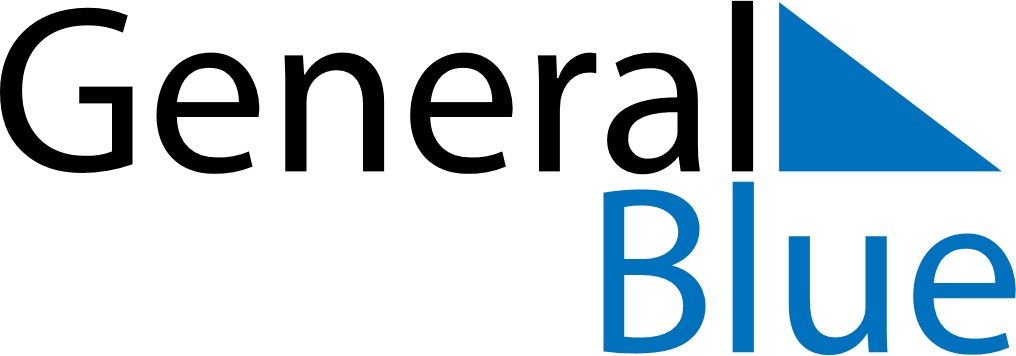 June 2030June 2030June 2030June 2030June 2030June 2030LatviaLatviaLatviaLatviaLatviaLatviaMondayTuesdayWednesdayThursdayFridaySaturdaySunday1234567891011121314151617181920212223Midsummer Eve24252627282930MidsummerNOTES